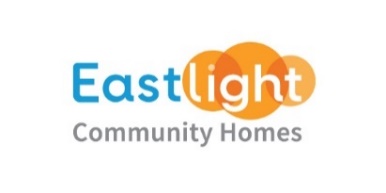 EASTLIGHT COMMUNITY HOMES LIMITED(The Association)Annual General Meeting of the Associationto be held virtually on Thursday, 21 September 2023 at 5.30pmAGENDAWelcome and introductory remarks by the Chair, Hattie Llewelyn-Davies, ChairApologies for absence Hattie Llewelyn-Davies, ChairMinutes of the AGM held on 22 September 2022 Hattie Llewelyn-Davies, ChairAddress by the Chief Executive, Emma Palmer, CEO: Review of YearResolutions 1, 2, & 3:  Appointment of Directors (Board Members) of the Association Steve Aleppo, Executive Director Finance & Governance & Company SecretaryHattie Llewelyn-DaviesDale ButcherSimon JonesResolution 4:  Presentation and adoption of the Directors’ Report and Financial Statements for the year ended 31 March 2023 and the Report of the Auditors Steve Aleppo, Executive Director Finance & Governance & Company Secretary 
Resolutions 5:   To appoint Beever and Struthers as external Auditors 
Steve Aleppo, Executive Director Finance & Governance & Company SecretaryResolution 6: To authorise the Board to agree the Auditors feesSteve Aleppo, Executive Director Finance & Governance & Company Secretary
Customer Influence Committee (CIC) Update – An overview of the CIC activity Michelle Baker, Chair of CIC, Board and Governance & People Committee Member
Question & Answer session
Closing Remarks by the Chair